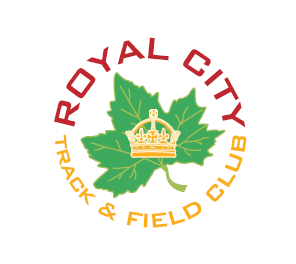 Royal City High Performance Javelin TrialSunday 16 May 2021Swangard Stadium 3883 Imperial Street Burnaby BC – enter through NE gates from KingswayU16 to Open – Male and Female – BC Based  CSI-P registered athletes only14:00 Athlete Check In 14:15 Warm Up Throws15:00 Competition- mixed, to be confirmed upon final registrationsCheck in to begin at 14:00 as we do not have access to the stadium prior to the event start.  Athletes are to bring their own chairs, towel, water bottle, sunshade etc. As social distancing will be maintained, there will not be an athlete tent set up, nor refreshments provided for either athletes or officials.  Any shared equipment will be sanitized between throws.Only listed athletes are eligible for competition, as provided by Megann VanderVliet - Program Manager – Track and Field Megann.vandervliet@bcathletics.org Spectators will not be allowed in the stadium, there may be viewing opportunities from outside the fence.  Social Distancing must be maintained.Single event meet, decision of the officials is final, dispute to be addressed to Meet Manager, Sean Dixon or delegate within 30 minutes of the occurrence.By registering you or your athlete you are signing the following:I attest that: • Participant has not travelled internationally in the past fourteen (14) days. • Participant has not travelled outside the Province of British Columbia in the last fourteen (14) days. • Participant has not travelled to an area highly impacted by COVID-19 within my Province in the past fourteen (14) days. • I have not and do not believe that Participant has been exposed to a person with a confirmed or suspected case of COVID-19. I attest that: • Participant has not been diagnosed with COVID-19 OR • Participant has been diagnosed with COVID-19 and been cleared as noncontagious by provincial or local public health authorities (confirmation from a medical practitioner will be required and maintained in a confidential file by the organization).  Any changes in these answers between registration and the event will require the withdrawal of the athlete.